Dzień III Polska to mój kraj (kształtowanie tożsamości narodowej)1. Wysłuchanie hymnu Polski „Mazurek Dąbrowskiego”, proszę zwrócić uwagę na odpowiednią postawę podczas słuchaniahttps://youtu.be/_5VZNXrywooPorozmawiajcie z dzieckiem dlaczego i kiedy go śpiewamy.2. Polska – słuchanie wiersza R. Przymusa oraz rozmowa na temat jego treściPolskaRyszard PrzymusPolska – to taka kraina,która się w sercu zaczyna.Potem jest w myślach blisko,w pięknej ziemi nad Wisłą.Jej ścieżkami chodzimy,budujemy, bronimy.Polska – Ojczyzna...Kraina, która się w sercu zaczynaJeśli macie w domu mapę Polski rozłóżcie ją, jeśli nie ma takiej możliwości skorzystajcie z mapy poniżej i porozmawiajcie z dzieckiem:- O jakim kraju była mowa w wierszu?- Wyjaśnijcie słowa: ojczyzna, Wisła, kraina. - Co to znaczy, że jesteśmy Polakami i mówimy po polsku?.- Proszę pokażcie dzieciom, gdzie na mapie są: morze, góry, rzeka Wisła.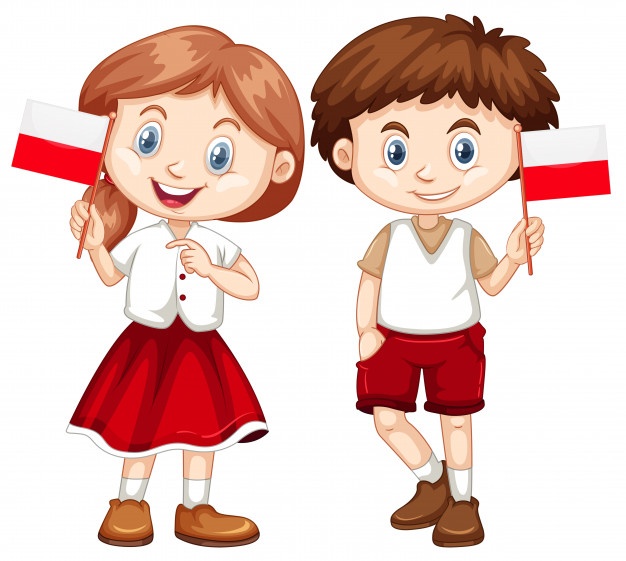 [źródło: pl.freepik.com] [źródło: pl.pinterest.com]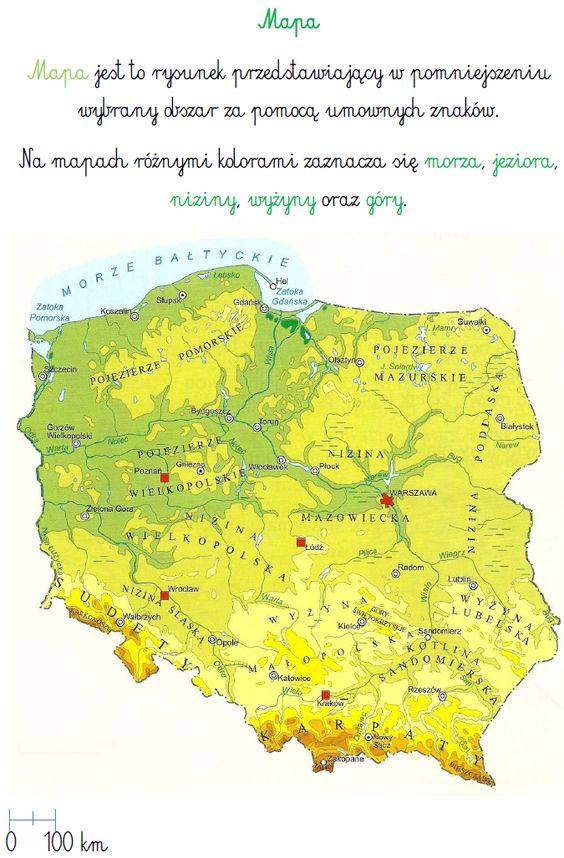 3. Krajobrazy Polski – proponuję obejrzeć film „Polska od gór do morza”https://youtu.be/kHg_tid5mP44. „Wycieczka pociągiem” – zabawa ruchowa. Jeśli jest więcej domowników zaproście ich do zrobienia pociągu i zabawy przy piosence: https://youtu.be/plug6OIrxRM, a może do pociągu (można zrobić z krzeseł) wsiądą ulubione pluszaki dziecka.Zadanie dodatkowe dla chętnych: jeśli macie możliwość proszę wydrukować te mapkę, podzielić na 4 części lub więcej i poprosić dziecko o ułożenie mapy Polski. 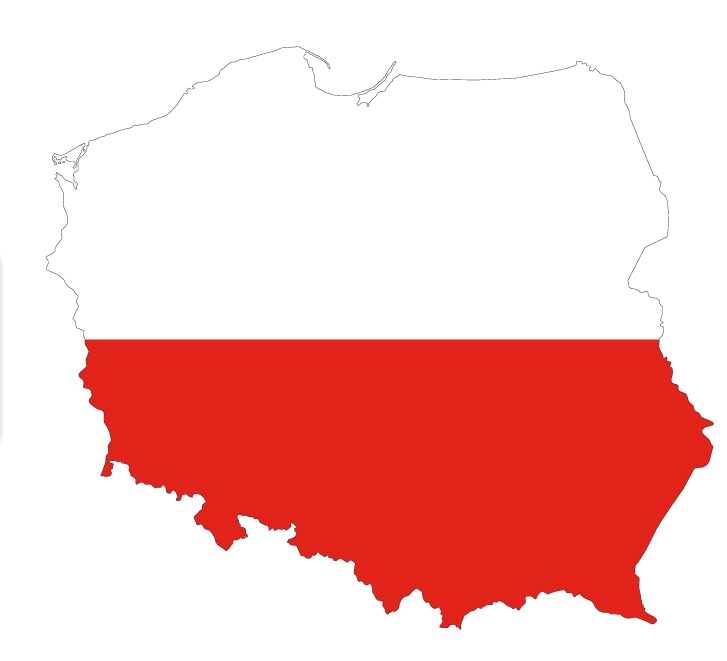 [źródło: pastelowekredki.pl]Wesołej zabawy życzą: pani Beata i pani Madzia